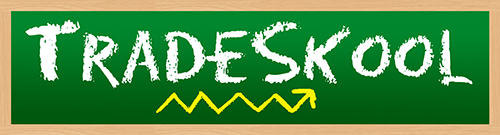 Name: ________________________						Date:__________Fill in the blank to find what kind of superfood Cane is.C_R_ _ T_ LU_B_ _ R_P _ P _ _ _ M _ N TG _ N G _ RWhat is Cane’s most powerful vitamin?MagnesiumVitamin AFolateVitamin B6Unscramble to discover Cane’s third most powerful vitamin. Vminta CLofateGameneseVitamtni B6Rewrite to uncover Cane’s second most powerful vitamin. Hint: It’s written backwards! NivalfobirC NimativEtalof6B NimativWhat is Cane’s third most powerful mineral?CalciumManganeseVitamin CPotassiumUnscramble to uncover Cane’s second most powerful mineral. SpotsaiumNiroMiunesgamNelesimuRewrite to discover Cane’s most powerful mineral. Hint: It’s written backwards!ReppocMiuclacEsenagnamNoriCane is on the ________________ team.Fruit HerbNutLegumeWhat does Cane’s superpower help with?Cholesterol Intenstine Spasms Blood PressureMotion SicknessWhat is the serving size on Cane’s trading card? ¼ Ounce2 Tbsp., Fresh5 Slices½ CupIf you had half of Cane’s size, how many calories would you have?4.5	1420Fill in the blank to discover what continent Cane is from.E _ R _ _ E_F _ I_ A_ S I __ O _T_   A _ _R I _ ASolve the math equation in order to find Cane’s correct energy.18 ÷ 93 + 7060 - 1515.2 Rounded to the Nearest whole number       14. Which altered state does Tradeskool suggest to maximize Cane’s flavor?Squeezed in WaterMixed in a Green Bean SaladGinger Tea with Cane Sugar and HoneyGuacamoleWhat is the main body part used in Cane’s special move?Legs AbsFull BodyShoulders